Мастер-класс по изготовлению настольной игры «Лабиринт».Воспитатель- Артемова С.А. 	Лабиринт считается сложным испытанием, требующим внимательности и упорства. Лабиринт с шариком – игра-головоломка, направленная на развитие не только логического мышления, но также и координации движений, концентрации внимания, усидчивости, сосредоточенности. 	Для изготовления лабиринта понадобится: Крышка от картонной коробки (размер любой);Гуашь или цветная бумага (можно цветной скотч);Маленький шарик (можно использовать большую бусинку, маленькую машинку, крышку от бутылки);Трубочки для коктейля;Ножницы;Клей ПВА;Карандаш;Линейка.Крышку от коробки украшаем цветной бумагой или красим гуашью. 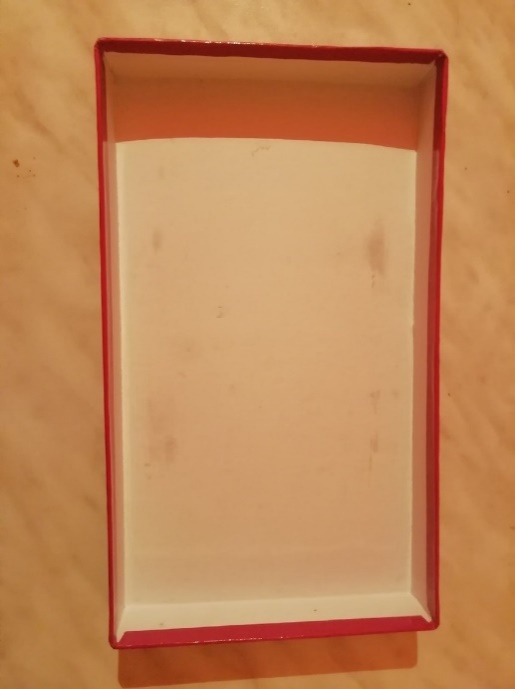 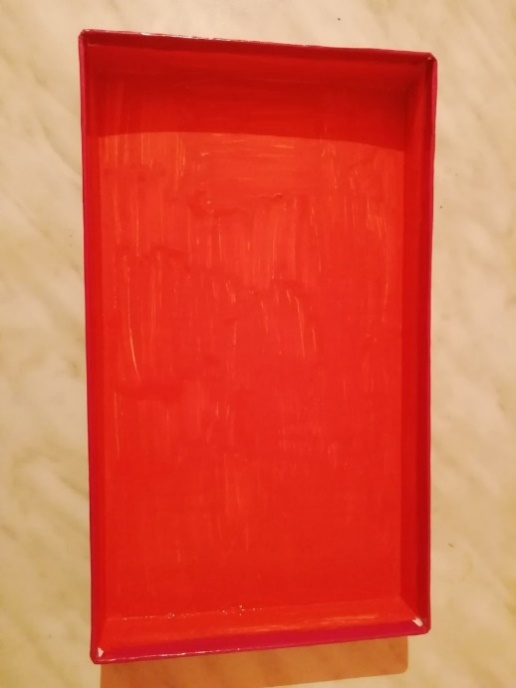 	С помощью простого карандаша и линейки делаем отметки, где будут «стенки» лабиринта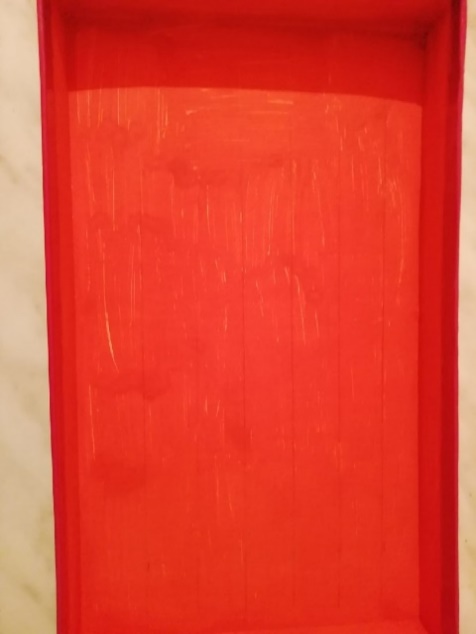 	Подготавливаем «стенки» из трубочек для коктейля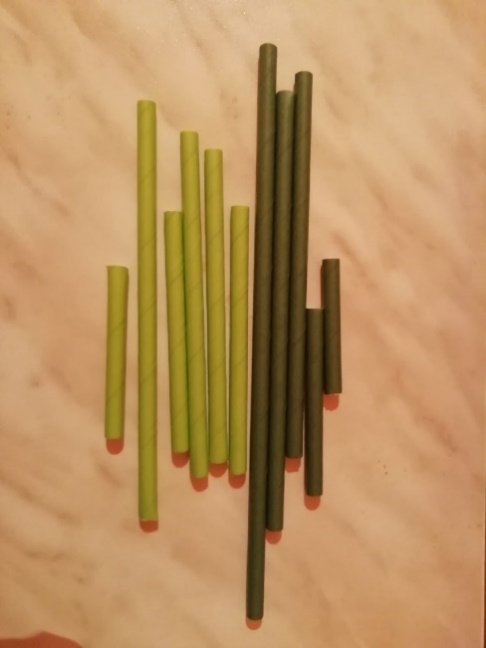 	Клеим их к основанию и все готово! Наклоняя лабиринт, ребенок будет катать шарик (шарики). 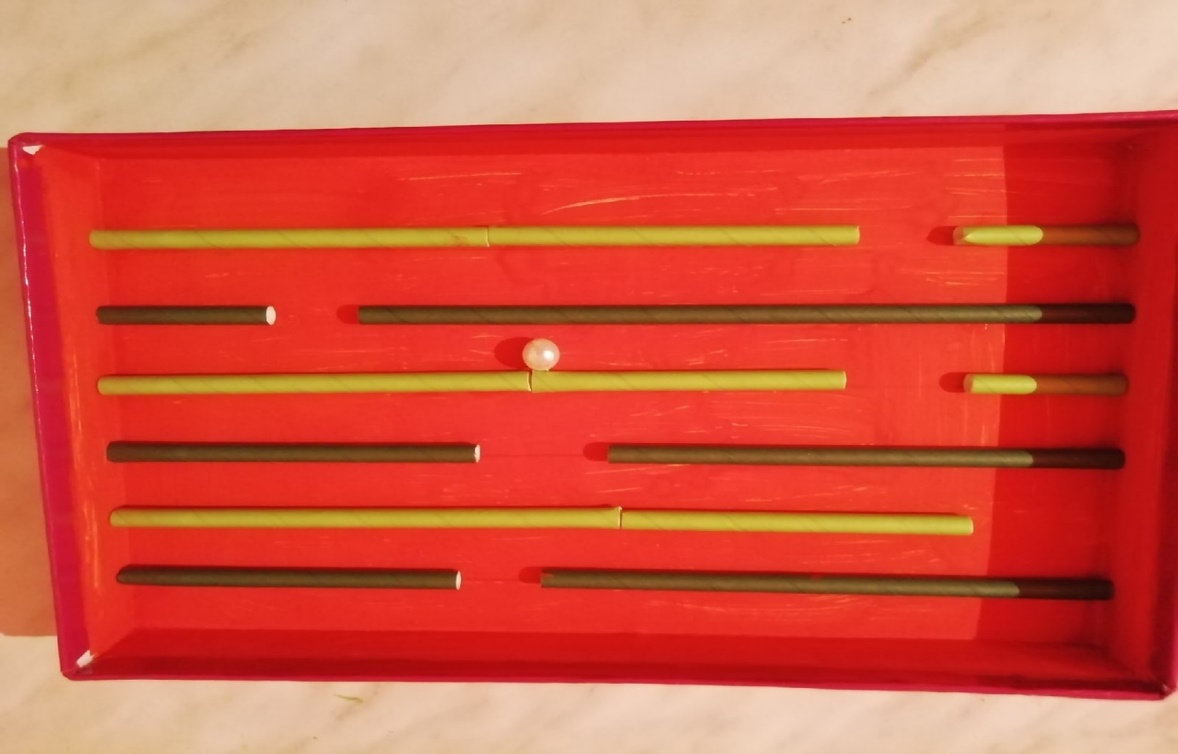 